SOÁ 14>2 - ÐAØM VOÂ ÐÖÙC LUAÄT BOÄ TAÏP YEÁT MA (TÖÙ PHAÀN)	4>1Phaàn 4: PHAÙP THUYEÁT GIÔÙIVaên gôûi duïc thanh t nh: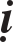 Ðaïi ñöùc nhaát taâm nieäm! Hoâm nay chuùng Taêng boá taùt thuyeát giôùi. Tyø-kheo teân laø cuõng boá taùt thuyeát giôùi. Toâi coù vieäc Phaät, Phaùp, Taêng, hoaëc nuoâi beänh. Toâi gôûi duïc vaø thanh tònh neân ghi teân cho toâi. (Ngöôøi beänh coù naêm tröôøng hôïp gôûi duïc. Hoaëc noùi cho oâng duïc, hoaëc noùi toâi thuyeát duïc, hoaëc noùi vì toâi thuyeát duïc, hoaëc noùi toâi thuyeát duïc, hoaëc noùi vì toâi thuyeát duïc, hoaëc noùi roäng ñaày ñuû laø gôûi duïc. Nhöng khoâng noùi lôøi traû thì khoâng thaønh.Vaên thoï duïc vaø thanh t nh: (Tuøy theo khaû naêng nhôù teân nhieàu hay ít. Khi ñöôïc nhaän neân ñeán trong Taêng thöa nhö vaäy).Ðaïi ñöùc nhaát taâm nieäm! Nhieàu Tyø-kheo coù vieäc Phaät, Phaùp, Taêng, hoaëc bò beänh. Toâi nhaän duïc vaø thanh tònh cho soá nhieàu Tyø-kheo. Ðoái vôùi Taêng söï nhö phaùp toâi gôûi duïc thanh tònh. Toâi ñaõ ruùt theû cho hoï.Vaên yeát-ma sai ngöôøi giaùo thoï Ni:Ðaïi ñöùc Taêng laéng nghe! Neáu thôøi gian thích hôïp vôùi Taêng, Taêng ñoàng yù. Nay Taêng sai Tyø-kheo teân laø giaùo thoï Tyø-kheo-ni. Ðaây laø lôøi taùc baïch.Ðaïi ñöùc Taêng laéng nghe! Nay Taêng sai Tyø-kheo teân laø… giaùo  thoï Tyø-kheo-ni. Caùc tröôûng laõo naøo ñoàng yù Taêng sai Tyø-kheo teân laø… giaùo thoï Tyø-kheo-ni thì im laëng. Vò naøo khoâng ñoàng yù thì noùi ra.Taêng ñaõ ñoàng yù sai Tyø-kheo teân laø… giaùo thoï Tyø-kheo-ni. Taêng ñaõ ñoàng yù vì im laëng. Vieäc naøy nay toâi xin ghi nhaän nhö vaäy. Ngöôøi kia ñöôïc sai ñi giaùo thoï, khi ñeán trong chuøa Ni, neân daïy taäp hôïp Ni chuùng roài tröôùc tieân noùi cho hoï veà taùm phaùp khoâng theå traùi. Taùm phaùp ñoù laø:Daãu cho Tyø-kheo-ni traêm tuoåi haï, khi thaáy vò Tyø-kheo môùi thoï giôùi cuõng phaûi ñöùng daäy nghinh ñoùn, ñaûnh leã vaø traûi toïa cuï saïch. Phaùp naøy neân toân troïng vaø taùn thaùn, suoát ñôøi khoâng ñöôïc vi phaïm.Tyø-kheo-ni khoâng neân traùch maéng nhuïc maï Tyø-kheo, khoâng neân phæ baùng Tyø-kheo veà phaù giôùi, phaù kieán vaø phaù oai nghi. Phaùp naøy neân toân troïng vaø taùn thaùn, suoát ñôøi khoâng ñöôïc vi phaïm.>. Tyø-kheo-ni khoâng ñöôïc taùc phaùp Yeát-ma cöû toäi öùc nieäm, töï4>2	BOÄ LUAÄT TAÄP 4ngoân cho Tyø-kheo. Khoâng ñöôïc ngaên caùc vò aáy kieán toäi (phaùt loà), thuyeát giôùi vaø töï töù, khoâng ñöôïc quôû traùch Tyø-kheo maø ngöôïc laïi, Tyø-kheo laïi coù quyeàn quôû traùch Tyø-kheo-ni. Ðaây laø phaùp ñaùng ñöôïc toân troïng vaø taùn thaùn suoát ñôøi khoâng ñöôïc vi phaïm.Khi Thöùc-xoa-ma-na ñaõ thoï hoïc giôùi roài, neân ñeán Tyø-kheo Taêng xin thoï ñaïi giôùi. Phaùp naøy neân ñöôïc toân troïng vaø taùn thaùn, suoát ñôøi khoâng ñöôïc vi phaïm.Tyø-kheo-ni phaïm toäi Taêng taøn, neân nöûa thaùng ôû trong hai boä Taêng haønh phaùp Ma-na-ñoûa. Phaùp naøy neân toân troïng vaø taùn thaùn, suoát ñôøi khoâng ñöôïc vi phaïm.Cöù moãi nöûa thaùng ñeán ngaøy thuyeát giôùi, Tyø-kheo-ni neân ñeán Taêng xin giaùo thoï. Phaùp naøy teân toân troïng vaø taùn thaùn, suoát ñôøi khoâng ñöôïc vi phaïm.Muøa haï an cö, Tyø-kheo-ni khoâng neân ôû choã khoâng coù Tyø-kheo Taêng. Phaùp naøy phaûi neân toân troïng vaø taùn thaùn, suoát ñôøi khoâng ñöôïc vi phaïm.An cö xong, chuùng Tyø-kheo-ni neân ñeán Tyø-kheo Taêng caàu ba vieäc töï töù: kieán, vaên, nghi. Phaùp naøy neân toân troïng vaø taùn thaùn, suoát ñôøi khoâng ñöôïc vi phaïm (noùi taùm vieäc khoâng traùi phaïm, roài sau ñoù tuøy yù thuyeát phaùp).Vaên boá taùt thuyeát giôùi: (Ðeán ngaøy boá taùt, hoaëc trong böõa aên phuï, hay trong böõa aên chính, vò Thöôïng toïa xöôùng nhö sau:)Hoâm nay laø ngaøy boá taùt, luùc… chuùng Taêng taäp hoïp ôû giaûng ñöôøng thuyeát giôùi. (Neáu coù boán ngöôøi hoaëc hôn boán ngöôøi thì neân taùc baïch tröôùc, roài sau thuyeát giôùi. Coøn neáu chæ coù hai ngöôøi hoaëc ba ngöôøi thì moãi ngöôøi höôùng veà nhau noùi:)Tröôûng laõo nhaát taâm nieäm! Hoâm nay laø ngaøy thöù möôøi laêm chuùng Taêng thuyeát giôùi. Toâi Tyø-kheo teân laø… thanh tònh (Laàn thöù hai, thöù ba cuõng noùi nhö vaäy. Neáu chæ coù moät ngöôøi, neân taâm nghó mieäng noùi:)Hoâm nay laø ngaøy thöù möôøi laêm chuùng Taêng thuyeát giôùi. Toâi Tyø- kheo teân laø… thanh tònh. (Laàn thöù hai, thöù ba cuõng noùi nhö vaäy).Vaên löôïc thuyeát giôùi vì coù khôûi leân taùm naïn söï vaø coù nhaân duyeân khaùc:Taùm naïn: 1. Vua. 2. Giaëc. >. Löûa. 4. Nöôùc. 5. Beänh. 6. Ngöôøi. 7.Phi nhaân. 8. Truøng ñoäc.Duyeân khaùc: Khi ñaïi chuùng nhoùm hoïp, giöôøng toøa bò thieáu. Hoaëc trong chuùng taäp hoïp coù raát nhieàu ngöôøi bò beänh maø treân maùi nhaø che khoâng kín. Hoaëc trôøi möa, hoaëc boá taùt nhieàu, hoaëc nhieàu vieäc tranhSOÁ 14>4 - TÖÙ PHAÀN TYØ KHEO NI YEÁT MA PHAÙP	5>3chaáp xaûy ra. Luaän A Tyø thuyeát phaùp ñeâm ñaõ qua laâu. Khi minh töôùng (maët trôøi) chöa xuaát hieän neân taùc baïch yeát-ma thuyeát giôùi. Neáu khi minh töôùng xuaát hieän khoâng ñöôïc nhaän duïc thanh tònh caùch ñeâm. Yeát-ma thuyeát giôùi tuøy theo vieäc gaàn xa, coù theå roäng thuyeát giôùi thì roäng thuyeát. Neáu khoâng coù caùch gì xöû lyù ñuùng nhö phaùp, coù theå löôïc thuyeát thì neân löôïc thuyeát. Neáu khoâng coù caùch gì xöû lyù ñuùng nhö phaùp, hoaëc naïn söï quaù gaàn khoâng theå löôïc thuyeát ñöôïc, thì dôøi choã ngoài ñöùng daäy noùi löôïc giôùi, noùi lôøi töïa roài, ngoaøi ra neân noùi: “Taêng thöôøng nghe”. Hoaëc noùi lôøi töïa boán phaùp Ba-la-di xong, coøn nhöõng tröôøng hôïp khaùc chæ noùi “Taêng thöôøng nghe”. Nhö vaäy, cho ñeán chín möôi toäi ñoïa, ngoaøi ra nhöõng tröôøng hôïp khaùc cuõng noùi nhö “Taêng thöôøng nghe”.